KLUB  TURISTOV  ŠURANY                        R O H Á Č E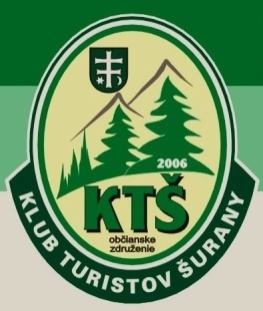 Termín: 10. - 13. 7. 2021                                                         Odchod: 6.00 hod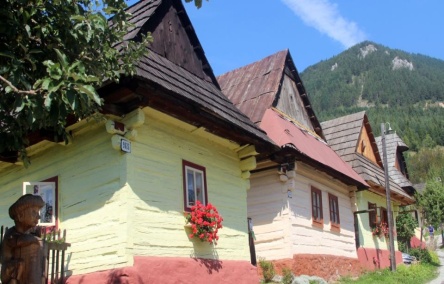 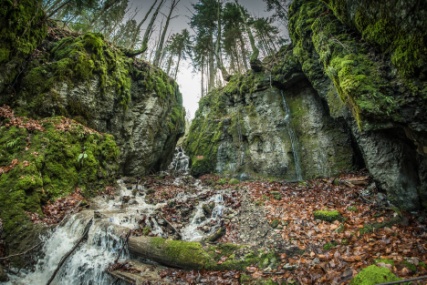 1.deň:  Pohorie:  Veľká Fatra         Pohorie Veľká Fatra je masívny  horský celok tiahnuci sa v smere sever  - juh . Široké ploché chrbty a mierne svahy  kontrastujú s bralnatými útvarmi, plošinami a úzkymi kaňonovitými dolinami. Najvyšším  vrchom  pohoria je Ostredok 1592 m. Na severovýchode pohoria na sútoku  riečky Revúca a Váh sa rozprestiera mesto Ružomberok. Miestna časť Vlkolínec je zapísaná do zoznamu pamiatok  dedičstva UNESCO. Súbor 45 pôvodných dreveníc pozdĺž potoka  krytých šindľovou strechou  je dodnes zachovaných. Prejdeme cez Vlkolínec  žltou značkou a v sedle pod Sidorovom sa pripojíme  na zelenú , ktorou pokračujeme do sedla pod Vtáčnikom. Modrou  značkou ideme  na Vtáčnik 1090 m a Čutkovskou  dolinou prídeme do Černovej.Časy: Vlkolínec 718 m  -  sedlo pod Sidorovom  0,15 hod. – sedlo pod Vtáčnikom 1,30 hod. – Vtáčnik 1090 m 2,00 hod. – Čutkovská dolina – Černová 4,15 hod. 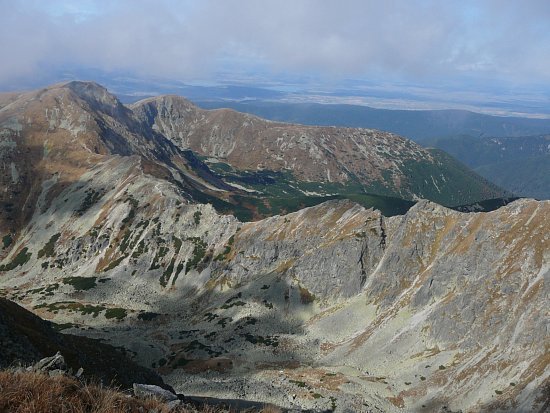 2. deň:  Pohorie:  Západné Tatry                 Západné Tatry patria medzi naše najkrajšie horstvo.  Končiare Tatier tvoria časť severnej  hranice Slovenska s Poľskom. Územie bolo vyhlásené za Tatranský národný park – Tatrzanski  park narodowy.  Tatry Zachodnie. Najvyšším vrchom  je Bystrá 2248 m. Obklopené sú  turistickými regiónmi Liptovom a Oravou.  Od Vysokých Tatier sa líšia najmä tým, že tunajšie trasy ešte nie sú tak poznačené masovým turizmom a prevládajú miernejšie povrchové  tvary  -  ploché trávnaté chrbty.     Z parkoviska vychádzame asfaltovou cestou na Adamcuľu.  Výstup je z počiatku  nenáročný ,  v závere doliny do sedla namáhavý. Z Adamcule žltou značkou pokračujeme cez malinčie  do lesa. V lese upraveným chodníkom  striedavo ponad potok prídeme k Roháčskemu vodopádu, 18 m  vysoký vodopád na prahu Spálenej doliny. Vodopád je vzdialený asi 5 min. od hlavného chodníka. Chodník vedie ďalej pomedzi strácajúcu sa kosodrevinu.  Strmý namáhavý záver doliny prekonávame  serpentínami do Baníkovského sedla 2045 m. Odtiaľto červenou značkou na Pachoľu 2166 m,  je to výrazný skalnato-trávnatý končiar. Ďalej ideme cez Skriniarky,  takmer 1,5 km dlhý skalnatý hrebeň s  najexponovanejšou partiou hrebeňa. Pokračujeme na Salatín  2047 m. s výborným rozhľadom.  Pokračujeme cez sedlo Parichvost  1870 m na Brestovú 1902 m. Tu opustíme červenú značku a modrou  značkou zostupujeme cez Predný Salatín  na Zverovku 1030 m.Časy:  Zverovka  1030 m - Adamcuľa  0,40 hod. – Roháčsky vodopád 1,25 hod. – Baníkovské seedlo  3,40 hod. -  Salatín  5,40 hod. – Brestová  6,10 hod. – Zverovka  8,40 hod.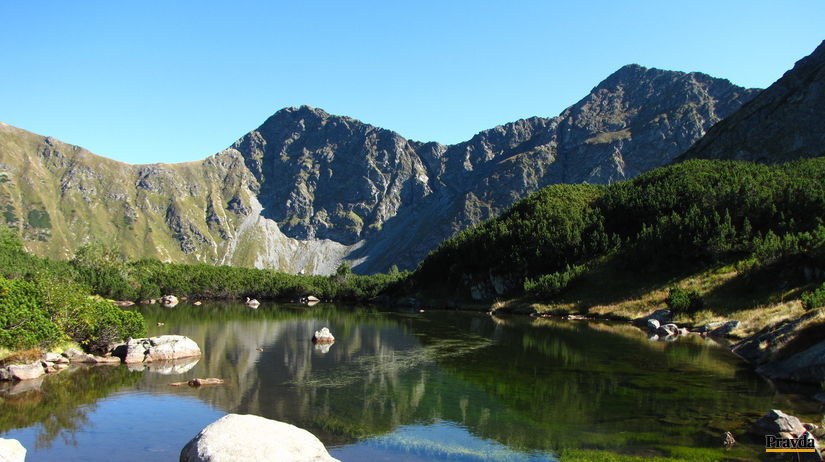 3. Deň:  Pohorie Západné Tatry Časy:  Zo Zverovky  na Adamcuľu  - Roháčsky vodopád  - Horné Roháčske pleso –  Ťatliakovo jazierko 1385 m  a Zverovku  - 4,50 hod.. 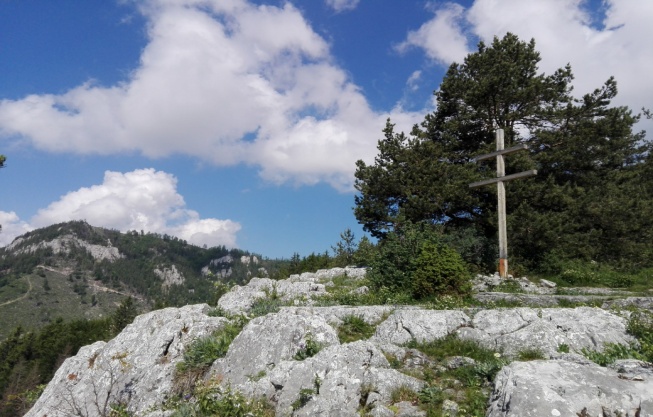 4. Deň:  Chočské vrchy         Vychádzame z Liptovskej Anny 690 m. V obci sa nachádzajú  ruiny stredovekého kostola sv. Anny, postaveného v druhej pol. 13. stor., rozšíreného okolo roku 1500 .  Vystúpime na Čereňovú 1218 m. Je to výrazný bralnatý útvar v juž. svahu Lomna, tvorený  vápencami. Bralo má podobu obrovského balkóna so zvislými  stenami. Na  vrchole je plošina – Čerenova skala. Je z nej pôsobivý výhľad  na  Liptovskú  Maru a Nízke Tatry. Túra začína na námestí Liptovskej Anny a pokračuje na koniec dediny v ústi doliny, kde sa napojíme na lesnú cestu.  Po asi 100 m odbočíme vpravo a zase po 100 m vľavo. Chodník je označený šípkou a  červenou    značkou.    Výstup trvá asi 50 minút.  Naspäť tou istou trasou. Dá sa ísť aj okružnou cez úbočie Čerenovej – sedlo Rovne – Anina dolina – Liptovská Anna. Okruh trvá približne 3 hodiny.